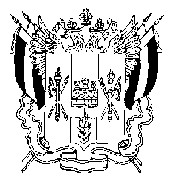 ТЕРРИТОРИАЛЬНАЯ ИЗБИРАТЕЛЬНАЯ КОМИССИЯ ЗЕРНОГРАДСКОГО РАЙОНА РОСТОВСКОЙ ОБЛАСТИПОСТАНОВЛЕНИЕ05февраля 2020г.                                                                                 № 123-5г.ЗерноградОб изменении в составе участковой избирательной комиссии избирательного участка, участка референдума № 64605 февраля 2020 года поступило заявление, с просьбой освободить от обязанностей председателя УИК и вывести из состава участковой избирательной комиссии избирательного участка,участка референдума № 646посостоянию здоровья от Соколовой Натальи Владимировны, выдвинутой в состав участковой комиссии собранием избирателей по месту работы.В соответствии с п.п.а) п.6  ст.29  Федерального закона от 12 июня 2002 года № 67-ФЗ «Об основных гарантиях избирательных прав и права на участие в референдуме граждан Российской Федерации»,Территориальная избирательная комиссия Зерноградского района Ростовской области ПОСТАНОВЛЯЕТ:Освободить от обязанностей председателя участковой избирательной комиссии № 646Соколову Н. В.Прекратить полномочия члена участковой избирательной комиссии с правом решающего голоса избирательного участка, участка референдума № 646 Соколовой Н. В.Направить настоящее постановление в Избирательную комиссию Ростовской области.Направить настоящее постановление в участковую избирательную комиссиюизбирательного участка, участка референдума № 646.Опубликовать (обнародовать) настоящее постановление на сайте Территориальной избирательной комиссии Зерноградского района Ростовской области.Контроль за исполнением данного постановления возложить секретаря комиссии Каднову Н. А.Председатель комиссии                                                            О. Н. МоисеевСекретарь комиссии 							     Н. А. Каднова